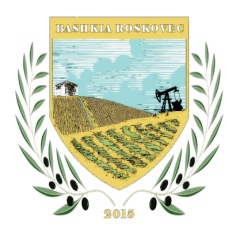 REPUBLIKA E SHQIPERISEBASHKIA ROSKOVECAdresa, Lagja nr.1 Roskovec, web:www.bashkiaroskovec.gov.al, nr.tel : 0387 80242SHPALLJE PËR LËVIZJE PARALELE, PËR NGRITJEN NË DETYRË  DHE PËR  PRANIM NGA JASHTE NE SHERBIM CIVIL,  PËR KATEGORINE E ULËT DREJTUESE (Përgjegjës   sektori)Niveli i diplomesMASTER SHKENCORNë zbatim të nenit  26 të ligjit nr.152/2013 “Për nëpunësin civil”, i ndryshuar, si dhe kreut II dhe III të Vendimit nr.242 datë 18.03.2015 të Këshillit të Ministrave “Për plotësimin e vendeve të lira në kategorinë e ulët dhe të mesme drejtuese”, Bashkia Roskovec shpall procedurat e lëvizjes paralele, të ngritjes në detyrë  dhe pranim nga jashte ne sherbim civil (I ndryshuar) për pozicionin:Pergjegjes i Sektorit të Biznesit, Klasifikuar - Kategoria:III-a* Pozicioni i lartpërmendur i’u ofrohen fillimisht nëpunësve civil të së njëjtës kategori për procedurën e lëvizjes paralele.Vetëm në rast se për këtë pozicion në përfundim të procedurës së lëvizjes paralele rezulton se vendi është përsëri vakant, pozicioni është i vlefshëm për konkurim nëpërmjet procedurës së ngritjes në  detyrë   si edhe pranim nga jashtë në shërbimit civil.Për të treja procedurat (ngritje në detyrë, levizje paralele dhe pranimi ne sherbim civi) aplikohen në të njëjtën kohë.Data e dorëzimit të dokumentave për lëvizjen paralele eshte    19.08.2019.Data e dorëzimit të dokumentave për ngritje në detyrë eshte    23.08.2019Data e dorëzimit të dokumentave për PRANIM NE SHERBIM CIVIL eshte  23.08.2019Përshkrim i përgjithshëm i punës :Përgatit materialet për t’u paraqitur në Këshillin Bashkiak dhe ndjek zbatimin e vendimeve të marra. Koordinon punën me Zyrën e Marrëdhënieve me Publikun për rritjen e cilësisë së shërbimit ofruar subjekteve të interesuara;Organizon dhe drejton punën brenda sektorit për kontrollin e administrimin e terrenit, si dhe vlerësimin tatimor;Ndjek dhe evidenton në mënyrë të vazhdueshme subjektet e regjistruara të biznesit dhe rakordon me  QKR-në për regjistrimet e reja; Evidenton subjektet që ushtrojnë aktivitet pa u regjistruar prane QKR-në (të kundërligjshëm), llogarit detyrimin tatimor dhe i njofton në zbatim të ligjit ”Për procedurat tatimore”.Për mosregjistrim brenda afatit ligjor përgatit aktin e mbylljes së njësisë, duke vendosur edhe gjobën përkatëse sipas ligjit;Në rakordim me Policinë Bashkiake ekzekuton vendimet e mbylljes së bizneseve të paregjistruar, si dhe bizneseve debitore deri në likujdimin e plotë të detyrimeve dhe penaliteteve;Harton paketën fiskale dhe përcakton kapacitetin fiskal dhe nivelin e të ardhurave të mundshme për t’u realizuar nga taksat dhe tarifat vendore; Organizon punën për arkëtimin e detyrimeve nga abonentët familjarë për taksat dhe tarifat vendore;I - LËVIZJA PARALELEKanë të drejtë të aplikojnë për këtë procedurë vetëm nëpunësit civil të së njëjtës kategori, në të gjitha institucionet pjesë e shërbimit civil.1- Kushtet për lëvizjen paralele dhe kriteret e veçantaKushtet minimale që duhet të plotësojnë kandidatët për lëvizjen paralele janë :Të jetë nëpunës civil i konfirmuar, brenda së njëjtës kategori për të cilën aplikon III-a/1Të mos ketë masë disiplinore në fuqi.Të ketë të paktën vlerësimin e fundit pozitiv, mirë apo shumë mirë.Kandidatët duhet të plotësojnë kriteret e veçanta si vijon:Të zotëroj  Diplome Universitare (Arsimi i Lartë) / Master Shkencor  / Master  Shkencor   sipas legjislacionit të arsimit të lartë ne   ”Ekonomi”, ”Administrim Biznes”, ”Finance” Si  diploma   Bachelor edhe ajo master shkencor duhet të jenë në të njejtën fushë . (Diplomat të cilat janë marrë jashtë vendit, duhet të jenë të njohura paraprakisht pranë institucionit përgjegjës për njehsimin e diplomave sipas legjislacionit në fuqi).Pervoja në     pune   tre vite     Njohja  e gjuhes së huaj Anglisht  ose ndonjë gjuhë tjetër  .Mbajtesi i ketij pozicioni duhet të ketë aftësi të mira komunikimiNjohje  të programeve bazë kompjuterike Word dhe Exel. 2- Dokumentacioni, mënyra dhe afati i dorëzimit Kandidatët duhet të dorëzojnë me postë ose dorazi  në  Drejtorinë e Burimeve Njerëzore të Bashkisë Roskovec, brenda datës 19.08.2019dokumentat si më poshtë : Kërkesë me shkrim për aplikim (letër motivimi)Curriculum Vitae  (jetëshkrim standard)Fotokopje të diplomës dhe listës së notave të noterizuara.Çertifikatë të përberjës familjare dhe fotokopje kartës së identitetitAktin e statusit Nëpunësit Civil  i konfirmuar Dëshmi kualifikimi (fotokopje e noterizuar) nëse kaVlerësim pune nga punëdhënësi i funditVërtetim që nuk kanë masë disiplinore në fuqi  Dëshmi i gjendjes gjyqësore, vërtetim nga gjykata, vërtetim nga prokuroriaRaport mjeko –ligjor   nga   komisioni mjekësor kompetent i aftë  për punëFotokopje të librezës së punës në çdo rubrikë të plotësuar 3- Rezultatet për fazën e verifikimit paraprak Në datën 23.08.2019  Njësia e Menaxhimit të Burimeve Njerëzore e Bashkisë Roskovec do të shpallë listën e   paraprake të kandidatëve që plotësojnë kushtet e lëvizjes paralele dhe kriteret e veçanta, si dhe datën, vendin dhe orën e saktë ku do të zhvillohet intervista e strukturuar me gojë, në faqen zyrtare të Bashkisë dhe Shërbimin Kombëtar të Punësimit, si edhe në stendën e Informimit të  Publikut.Në të njëjtën datë kandidatët që nuk i plotësojnë kushtet e lëvizjes paralele dhe kriteret e veçanta do të njoftohen individualisht nga Njësia e Menaxhimit të Burimeve Njerëzore, nëpërmjet email-it të tyre, për shkaqet e moskualifikimit. Kandidatet te cilet rezultojne te pakualifikuar Brenda tre diteve nga data e njoftimit individual mund te paraqesin ankese me shkrim ne Njesine e Menaxhimit te Burimeve Njerezore deri me date ne 27.08.2019. Ankesat zgjidhen Brenda pese diteve kalendarike nga data e paraqitjes se tyre pra me date 02.09.20194- Fushat e njohurive, aftësitë dhe cilësitë mbi të cilat do të zhvillohet intervista.Njohuritë, aftësitë, kompetencën në lidhje me përshkrimin përgjithsues të punës për pozicionin.Eksperiencën e tyre të mëparshme.Motivimin, aspiratat dhe pritshmëritë e tyre për karrierën.Kushtetuta  e Republikës së Shqipërisë Ligji 44/2015 Kodi I Procedurave  Administrative Ligji Nr. 49/2012 “Për organizmin dhe funksionimin e gjykatave administrative dhe gjykimin e mosmarrëveshjeve administrativligjit nr 7961 date 12.07.1995 Kodi I Punës në Republikën e Shqipërisës ,i azhornuarLigjin nr.152/2013 “Për nëpunësin civil”  I ndryshuar . Ligjin nr.139  datë 17.12.2015 “Për  Vetë Qeverisjen  Vendore”Ligji nr 9367 date 07.04.2005 “Per parandalimin e konfliktit te intereresave”.Ligjin Nr.9131 date 08.09.2003“Per rregullat e etikës në administratën publike”.Ligj Nr. 142/2015 Për disa ndryshime dhe shtesa në ligjin Nr. 9632, datë 30.10.2006, "Për Sistemin e Taksave Vendore", të ndryshuarLigj Nr.9632, Datë 30.10.2006, "Për Sistemin e Taksave Vendore", i ndryshuar.Ligj Nr.9920, datë 19.5.2008 Për Procedurat Tatimore Në Republikën e  Shqipërisë”5- Mënyra e vlerësimit të kandidatëve Kandidatët do të vlerësohen në lidhje me dokumentacionin e dorëzuar:Kandidatët do të vlerësohen për përvojën, trajnimet apo kualifikimet e lidhura me fushën, si dhe çertifikimin pozitiv ose për vlerësimet e rezultateve individale në punë në rastet kur proçesi i çertifikimit nuk është kryer. Totali i pikëve për këtë vlerësim është 40 pikë.Kandidatët gjatë intervistës së strukturuar me gojë do të vlerësohen në lidhje me:Njohuritë, aftësitë, kompetencën në lidhje me përshkrimin e pozicionit të punës;Eksperiencën e tyre të mëparshme;Motivimin, aspiratat dhe pritshmëritë e tyre për karrierën.Totali i pikëve për këtë vlerësim është 60 pikë.Kandidati që merr më pak se 70 pikë nuk konsiderohet i suksesshëm.6- Data e daljes së rezultateve të konkurimit dhe mënyra e komunikimit Në përfundim të vlerësimit të kandidatëve, Bashkia do të shpallë fituesin në:Faqen Zyrtare të Bashkisë;Shërbimin Kombëtar të Punësimit;Stendën e informimit të publikut. Të gjithë kandidatët pjesëmarrës në këtë procedurë do të njoftohen në mënyrë elektronike .II –NGRITJA  NË   DETYRË  PËR KATEGORINË E ULËT   DREJTUESE   Vetëm në rast se për këto pozicione në përfundim të procedurës së lëvizjes paralele rezulton se vendi është përsëri vakant, pozicioni është i vlefshëm për konkurim nëpërmjet procedurës së ngritjes në detyrë . Për këtë procedurë kanë të drejtë të aplikojnë vetëm nëpunësit civilë të një kategorie paraardhëse (vetëm një kategori më e ulët), të punësuar në të njëjtin apo në një institucion tjetër të shërbimit civil, që plotësojnë kushtet për ngritjen në detyrë dhe kërkesat e veçanta për vendin e lirë.Kushtet që duhet të plotësojë kandidati në procedurën e ngritjes në detyrë janë: Të jetë nëpunës civil i konfirmuar;Të mos ketë masë disiplinore në fuqi (të vërtetuar me një dokument nga institucioni);Të ketë të paktën vlerësimin e fundit “Mirë” ose “Shumë mirë”;Niveli i diplomës duhet të jetë “Master Shkencor”. (Diplomat të cilat janë marrë jashtë vendit, duhet të jenë të njohura paraprakisht pranë institucionit përgjegjës për njehsimin e diplomave sipas legjislacionit në fuqi).Kandidatët duhet të plotësojnë kriteret e veçanta si vijon:Të zotëroj  Diplome Universitare (Arsimi i Lartë) / Master Shkencor  / Master  Shkencor   sipas legjislacionit të arsimit të lartë    në shkenca  sipas legjislacionit të arsimit të lartë    në shkenca  ”Ekonomi”, ”Administrim Biznes”, ”Finance”. Si  diploma   Bachelor edhe ajo master shkencor duhet të jenë në të njejtën fushë. (Diplomat të cilat janë marrë jashtë vendit, duhet të jenë të njohura paraprakisht pranë institucionit përgjegjës për njehsimin e diplomave sipas legjislacionit në fuqi).Pervoja në     pune   tre vite     Njohja  e gjuhes së huaj Anglisht  ose ndonjë gjuhë tjetër  .Mbajtesi i ketij pozicioni duhet të ketë aftësi të mira komunikimiNjohje  të programeve bazë kompjuterike Word dhe Exel. 2- Dokumentacioni, mënyra dhe afati i dorëzimit Kandidatët duhet të dorëzojnë me postë ose dorazi në sekretarinë e Bashkisë Roskovec ose në  Drejtorinë e Burimeve Njerëzore të Bashkisë Roskovec brenda dates 23.08.2019 dokumentat si më poshtë : 1. Kërkesë me shkrim për aplikim (leter motivimi) 2. Curriculum Vitae  (jetëshkrim standard)3. Aktin e statusit të nëpunësit civil të konfirmuar4. Fotokopje të diplomës dhe listës së notave të noterizuara5. Certifikatë të përberjës familjare dhe fotokopje kartës së identitetit6. Dëshmi kualifikimi (fotokopje e notëruar) nëse ka7. Vlerësim pune nga punëdhënësi i fundit.8. Vërtetim që nuk kanë masë administrative në fuqi  9. Dëshmi e gjëndjes gjyqësore10. Raport mjeko–ligjor nga komisioni mjekësor kompetent i aftë për punë11. Fotokopje të librezës së punës të plotësuar në të gjitha rubrikat3- Rezultatet për fazën e verifikimit paraprak Duke filluar nga data 02.09.2019 Njësia e Menaxhimit të Burimeve Njerëzore e Bashkisë Roskovec do të shpallë në Faqjen Zyrtare, Shërbimin Kombëtar të Punësimit dhe në stendën e informimit të publikut listën e kandidatëve që plotësojnë kriteret e veçanta dhe kushtet e për ngritje në detyrë  për Kategorinë e Ulët   Drejtuese,  si dhe datën, vendin dhe orën e saktë ku do të zhvillohet testimi me shkrim dhe intervista e strukturuar  me  gojë.Në të njëjtën datë kandidatët që nuk i plotësojnë kushtet dhe kriteret e veçanta për ngritje në detyrë do të njoftohen individualisht nga Njësia e Menaxhimit të Burimeve Njerëzore e Bashkisë Roskovec, nëpërmjet email-it të tyre, për shkaqet e moskualifikimit. Brenda 5 diteve kalendarike nga data qe kane marre njoftimin kandidatet te cilet nuk jane kualifikuar kane te drejte te paraqesin ankese ne Njesine e Menaxhimit te Burimeve Njerezore deri me date 09.09.2019. Ankusi merr pergjigje Brenda 5 diteve kalendarike nga data e depozitimit te ankeses pra ne date 13.09.2019.4. Kandidatët do të testohen me shkrim me date 16.09.2019 ora 10:00 në lidhje me:Kushtetuta  e Republikës së Shqipërisë Ligji 44/2015Kodi I Procedurave  Administrative ligjit nr 7961 date 12.07.1995 Kodi I Punës në Republikën e Shqipërisës ,i azhornuarLigjin nr.152/2013 “Për nëpunësin civil”  I ndryshuar . Ligjin nr.139  datë 17.12.2015 “Për  Vetë Qeverisjen  Vendore”Ligji nr 9367 date 07.04.2005 “Per parandalimin e konfliktit te intereresave”.Ligjin Nr.9131 date 08.09.2003“Per rregullat e etikës në administratën publike”.Ligj Nr. 142/2015 Për disa ndryshime dhe shtesa në ligjin Nr. 9632, datë 30.10.2006, "Për Sistemin e Taksave Vendore", të ndryshuarLigj Nr.9632, Datë 30.10.2006, "Për Sistemin e Taksave Vendore", i ndryshuar.Ligj Nr.9920, datë 19.5.2008 Për Procedurat Tatimore Në Republikën e  Shqipërisë”4.1 Kandidatët gjatë intervistës së strukturuar me gojë do të vlerësohen në lidhje me:Njohuritë, aftësitë, kompetencën në lidhje me përshkrimin e përgjithshëm të punës për pozicionin.Eksperiencën e tyre të mëparshme.Motivimin, aspiratat dhe pritshmëritë e tyre për karrierën.5- Mënyra e vlerësimit të kandidatëve Kandidatët do të vlerësohen me pikë sipas skemës së vlerësimit, si më poshtë :Vlerësimin me shkrim, deri në 40 pikë;Intervistën e strukturuar me gojë që konsiston në motivimin, aspiratat dhe pritshmëritë e tyre për karrierën, deri në 40 pikë;Jetëshkrimin, që konsiston në vlerësimin e arsimimit, të përvojës e të trajnimeve, të lidhura me fushën, deri në 20 pikë.Kandidati që merr më pak se 70 pikë nuk konsiderohet i suksesshëm .6- Data e daljes së rezultateve të konkurimit dhe mënyra e komunikimit Në përfundim të vlerësimit të kandidatëve, Bashkia Roskovec do të shpallë fituesin në:Portalin e Shërbimit Kombëtar të Punësimit;Faqjen Zyrtare të Bashkisë; Stendën e informimit të publikut. III –PRANIM NE SHERBIM CIVIL   Vetëm në rast se për këto pozicione në përfundim të procedurës së lëvizjes paralele dhe te ngritjes ne detyre rezulton se vendi është përsëri vakant, pozicioni është i vlefshëm për konkurim nëpërmjet procedurës së pranimit nga jashte ne sherbim civil,ne kategorine e ulet drejtuese.  Kushtet që duhet të plotësojë kandidati në procedurën e pranimit ne sherbim civil  janë: Niveli i diplomës duhet të jetë “Master Shkencor”. (Diplomat të cilat janë marrë jashtë vendit, duhet të jenë të njohura paraprakisht pranë institucionit përgjegjës për njehsimin e diplomave sipas legjislacionit në fuqi).Kandidatët duhet të plotësojnë kriteret e veçanta si vijon:Të zotëroj  Diplome Universitare (Arsimi i Lartë) / Master Shkencor  / Master  Shkencor   sipas legjislacionit të arsimit të lartë    në shkenca  ”Ekonomi”, ”Administrim Biznes”, ”Finance”. Si  diploma   Bachelor edhe ajo master shkencor duhet të jenë në të njejtën fushë . (Diplomat të cilat janë marrë jashtë vendit, duhet të jenë të njohura paraprakisht pranë institucionit përgjegjës për njehsimin e diplomave sipas legjislacionit në fuqi).Pervoja në     pune   tre vite     Njohja  e gjuhes së huaj Anglisht  ose ndonjë gjuhë tjetër  .Mbajtesi i ketij pozicioni duhet të ketë aftësi të mira komunikimiNjohje  të programeve bazë kompjuterike Word dhe Exel. 2- Dokumentacioni, mënyra dhe afati i dorëzimit Kandidatët duhet të dorëzojnë me postë ose dorazi në sekretarinë e Bashkisë Roskovec ose në  Drejtorinë e Burimeve Njerëzore të Bashkisë Roskovec brenda datës  23.08.2019 dokumentat si më poshtë : 1. Kërkesë me shkrim për aplikim (leter motivimi) 2. Curriculum Vitae  (jetëshkrim standard)3. Fotokopje të diplomës dhe listës së notave të noterizuara4. Certifikatë të përberjës familjare dhe fotokopje kartës së identitetit5. Dëshmi kualifikimi (fotokopje e notëruar) nëse ka6. Vlerësim pune nga punëdhënësi i fundit.7. Vërtetim që nuk kanë masë administrative në fuqi  8. Dëshmi e gjëndjes gjyqësore9. Raport mjeko–ligjor nga komisioni mjekësor kompetent i aftë për punë10. Fotokopje të librezës së punës të plotësuar në të gjitha rubrikat3- Rezultatet për fazën e verifikimit paraprak Duke filluar nga data 02.09.2019 Njësia e Menaxhimit të Burimeve Njerëzore e Bashkisë Roskovec do të shpallë në Faqjen Zyrtare, Shërbimin Kombëtar të Punësimit dhe në stendën e informimit të publikut listën e kandidatëve që plotësojnë kriteret e veçanta dhe kushtet e për ngritje në detyrë  për Kategorinë e Ulët   Drejtuese, si dhe datën, vendin dhe orën e saktë ku do të zhvillohet testimi me shkrim dhe intervista e strukturuar  me  gojë.Në të njëjtën datë kandidatët që nuk i plotësojnë kushtet dhe kriteret e veçanta për ngritje në detyrë do të njoftohen individualisht nga Njësia e Menaxhimit të Burimeve Njerëzore e Bashkisë Berat, nëpërmjet email-it të tyre, për shkaqet e moskualifikimit. Brenda 5 diteve kalendarike nga data qe kane marre njoftimin kandidatet te cilet nuk jane kualifikuar kane te drejte te paraqesin ankese ne Njesine e Menaxhimit te Burimeve Njerezore deri me date 09.09.2019. Ankusi merr pergjigje Brenda 5 diteve kalendarike  nga data e depozitimit te ankeses pra ne date 13.09.2019 4. Kandidatët do të testohen me shkrim me date16.09.2019 ora 10:00  në lidhje me:Kushtetuta  e Republikës së Shqipërisë. Ligji 44/2015Kodi I Procedurave  Administrative. ligjit nr 7961 date 12.07.1995 Kodi I Punës në Republikën e Shqipërisës, i azhornuar.Ligjin nr.152/2013 “Për nëpunësin civil”  I ndryshuar . Ligjin nr.139  datë 17.12.2015 “Për  Vetë Qeverisjen  Vendore”.Ligji nr 9367 date 07.04.2005 “Per parandalimin e konfliktit te intereresave”.Ligjin Nr.9131 date 08.09.2003“Per rregullat e etikës në administratën publike”.Ligj Nr. 142/2015 Për disa ndryshime dhe shtesa në ligjin Nr. 9632, datë 30.10.2006, "Për Sistemin e Taksave Vendore", të ndryshuarLigj Nr.9632, Datë 30.10.2006, "Për Sistemin e Taksave Vendore", i ndryshuar.Ligj Nr.9920, datë 19.5.2008 Për Procedurat Tatimore Në Republikën e  Shqipërisë”4.1 Kandidatët gjatë intervistës së strukturuar me gojë do të vlerësohen në lidhje me:Njohuritë, aftësitë, kompetencën në lidhje me përshkrimin e përgjithshëm të punës për pozicionin.Eksperiencën e tyre të mëparshme.Motivimin, aspiratat dhe pritshmëritë e tyre për karrierën.5- Mënyra e vlerësimit të kandidatëve Kandidatët do të vlerësohen me pikë sipas skemës së vlerësimit, si më poshtë :Vlerësimin me shkrim, deri në 60 pikë;Intervistën e strukturuar me gojë që konsiston në motivimin, aspiratat dhe pritshmëritë e tyre për karrierën, deri në 25 pikë;Jetëshkrimin, që konsiston në vlerësimin e arsimimit, të përvojës e të trajnimeve, të lidhura me fushën, deri në 15 pikë.Kandidati që merr më pak se 70 pikë nuk konsiderohet i suksesshëm .6- Data e daljes së rezultateve të konkurimit dhe mënyra e komunikimit Në përfundim të vlerësimit të kandidatëve, Bashkia Roskovec do të shpallë fituesin në :Portalin e Shërbimit Kombëtar të Punësimit; Faqjen Zyrtare të Bashkisë; Stendën e informimit të publikut;Të gjithë kandidatët pjesëmarrës në këtë procedurë do të njoftohen në mënyrë elektronike .NJËSIA PERGJEGJËSE E MENAXHIMIT TË BURIMEVE NJERËZORE                                                          Olta Brahushi 